Monday 29th June 2020 – EnglishSPaGSpellings – Words with the sh sound spelt chchef - ____________________________________________________________________chute - ___________________________________________________________________chalet - __________________________________________________________________machine - ________________________________________________________________brochure - ________________________________________________________________parachute - _______________________________________________________________ricochet   - ________________________________________________________________moustache  - _____________________________________________________________Look up the meaning of each of these words in a dictionary so you understand what each word means. 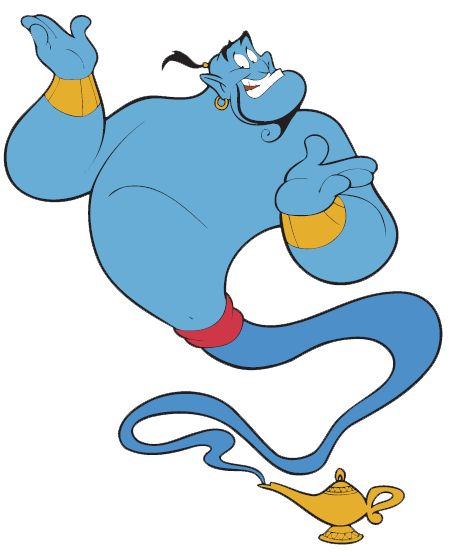 Word of the Day – peculiar Definition ______________________________________________________________________________________________________________________________________________________Used it in a sentence: _____________________________________________________________________________________________________________________________Word Class: ____________________________________________________English – See loom intro video first.  – Link - https://www.loom.com/share/f0a08b8ae38b4032881250096819ad67TaskDraw a picture of your new character on a piece of paper. Describe your horrible character below your picture. It’s best to start with their name and one of their key features which makes them so horrible. Use a thesaurus to help you choose words which will engage and interest the reader.Maths StarterWhat number is represented on the grid?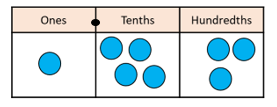 2) Write 3/10 as a decimal.3) What is 1000 less than 4463?An angle is a measure of a turn measured in degrees. An angle is the space between two intersecting lines.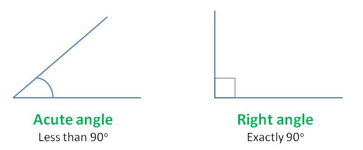 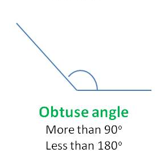 Watch this video up to 1 minute 10 seconds, it explains about acute, obtuse and right angles.https://www.youtube.com/watch?v=NVuMULQjb3o&safe=active Remember: a right angle = 90 0              (90 degrees)an acute angle is less than 90 0an obtuse angle is greater than 90 0  but less than 180 0 180 0  can be seen on a straight line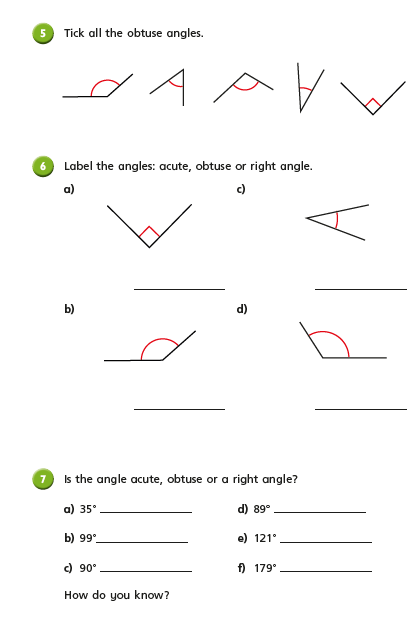 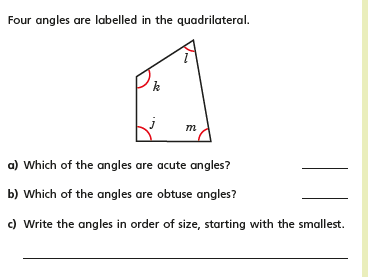 ReadingWith all this lovely weather this summer we hope you have discovered some wonderful new places to get comfortable and enjoy reading a book. Maybe you like to read in the paddling pool or you’ve found the comfiest spot in the shade under a tree? Wherever it is, take a moment to reflect on your favourite book this year or the last book you read and complete the review below.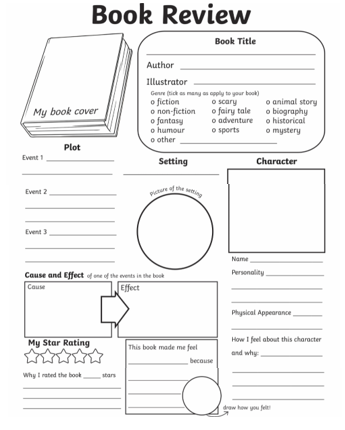 